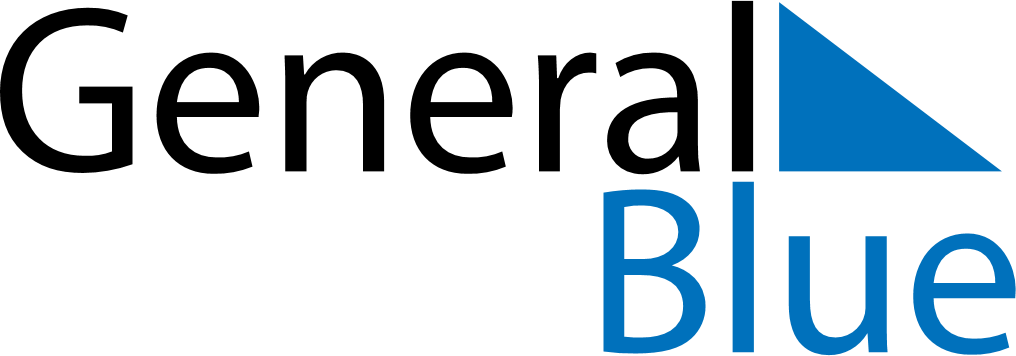 Weekly CalendarAugust 2, 2027 - August 8, 2027MondayAug 02TuesdayAug 03WednesdayAug 04ThursdayAug 05FridayAug 06SaturdayAug 07SundayAug 08